New UK Croudie account setup form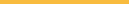 Once completed please send this form, via email, to CroudieID@croud.co.ukBank details*Account Holder’s Name: the name that is associated with your bank account, appears on your bank cardCroudie Name:Business Name:UTR Number:Or Company Registration Number:VAT Number (if applicable):Billing Address:Business Address (if different from registered address):Bank Name:Bank Address:*Account Holder’s Name:Bank Account Number:Bank Sort Code: